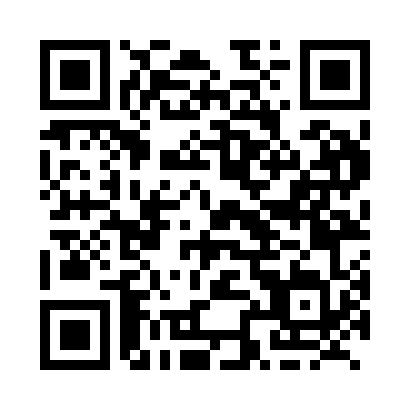 Prayer times for Morley River, Yukon, CanadaMon 1 Jul 2024 - Wed 31 Jul 2024High Latitude Method: Angle Based RulePrayer Calculation Method: Islamic Society of North AmericaAsar Calculation Method: HanafiPrayer times provided by https://www.salahtimes.comDateDayFajrSunriseDhuhrAsrMaghribIsha1Mon3:124:321:537:5111:1312:332Tue3:134:331:537:5111:1212:323Wed3:134:341:537:5111:1112:324Thu3:144:351:537:5111:1012:325Fri3:154:371:537:5011:0912:316Sat3:164:381:547:5011:0812:317Sun3:174:401:547:4911:0712:308Mon3:174:411:547:4911:0612:309Tue3:184:431:547:4811:0412:2910Wed3:194:451:547:4811:0312:2811Thu3:204:471:547:4711:0112:2812Fri3:214:481:547:4611:0012:2713Sat3:224:501:557:4610:5812:2614Sun3:234:521:557:4510:5612:2515Mon3:244:541:557:4410:5512:2416Tue3:254:561:557:4310:5312:2417Wed3:264:581:557:4310:5112:2318Thu3:275:001:557:4210:4912:2219Fri3:285:021:557:4110:4712:2120Sat3:295:041:557:4010:4512:2021Sun3:305:061:557:3910:4312:1922Mon3:325:091:557:3810:4112:1823Tue3:335:111:557:3710:3912:1724Wed3:345:131:557:3610:3612:1525Thu3:355:151:557:3410:3412:1426Fri3:365:171:557:3310:3212:1327Sat3:375:201:557:3210:2912:1228Sun3:385:221:557:3110:2712:1129Mon3:395:241:557:2910:2512:1030Tue3:415:271:557:2810:2212:0831Wed3:425:291:557:2710:2012:07